事業活動（個人用）●申請時の注意事項●応募書類チェックリスト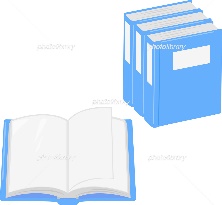 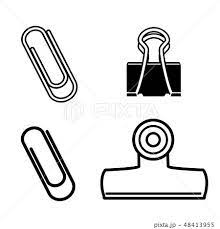 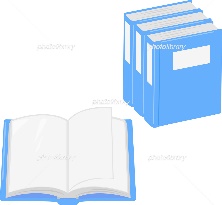 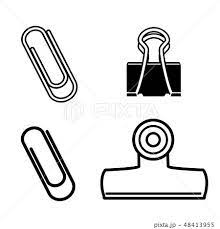 下記説明にそってご記入ください【2024年度　一般助成申請書】事業・活動の目的（計画の意義・成果、効用を明記）　　　　　　　　　　　　　　　事業・活動期間　　　　　　　　　　　　　　　　　　　　　　　主な過去の活動実績（ない場合は不要）　　　　　　　　　　　　　　　　　　　　　　　※申請した事業・活動に対して、他の団体に助成を申請している、もしくは助成を受けている場合は期間、金額、団体名を必ず記入して下さい。　　　　　　　　　　　　　　　　　【推薦状①】申請者【　　　　　　　　　　　　　　　　　　　　　　　　】が助成金を申請する事業・活動について推薦致します。　　　　　　推薦文（別紙添付可）【推薦状②】申請者【　　　　　　　　　　　　　　　　　　　　　　　　】が助成金を申請する事業・活動について推薦致します。　　　　　　推薦文（別紙添付可）履歴書【予算書】【注意事項】支出内訳（費目ごとに使用目的､金額を記入）●当初の計画以外には使用できません。●[費目別全体予算]➡すべての収入予算にもとづく全体予算を記入して下さい●[助成金申請額欄]➡全体予算のうち、助成金に該当する金額を記入して下さい●各項目の詳細は別紙（A）参照●各費目の内訳はできるだけ詳細に記入すること。用紙に書ききれない場合は別紙で添付すること。●支出予算の[助成金申請額]と収入予算の[倶進会助成申請額]が一致すること【支出予算】【収入予算】今回の事業・活動に本会以外の他団体から同時に助成・寄付を受ける場合、または予定がある場合はその概要を記入して下さい。その際、その助成が予定通り受けられなかった場合の方策も記入して下さい。【2024年度　一般助成申請書】事業・活動の目的（計画の意義・成果、効用を明記）　　　　　　　　　　　　　　　事業・活動期間　　　　　　　　　　　　　　　　　　　　　　　主な過去の活動実績（ない場合は不要）　　　　　　　　　　　　　　　　　　　　　　　※申請した事業・活動に対して、他の団体に助成を申請している、もしくは助成を受けている場合は期間、金額、団体名を必ず記入して下さい。　　　　　　　　　　　　　　　　　【推薦状①】申請者【　　　　　　　　　　　　　　　　　　　　　　　　】が助成金を申請する事業・活動について推薦致します。　　　　　　推薦文（別紙添付可）【推薦状②】申請者【　　　　　　　　　　　　　　　　　　　　　　　　】が助成金を申請する事業・活動について推薦致します。　　　　　　推薦文（別紙添付可）履歴書【予算書】【注意事項】支出内訳（費目ごとに使用目的､金額を記入）●当初の計画以外には使用できません。●[費目別全体予算]➡すべての収入予算にもとづく全体予算を記入して下さい●[助成金申請額欄]➡全体予算のうち、助成金に該当する金額を記入して下さい●各項目の詳細は別紙（A）参照●各費目の内訳はできるだけ詳細に記入すること。用紙に書ききれない場合は別紙で添付すること。●支出予算の[助成金申請額]と収入予算の[倶進会助成申請額]が一致すること【支出予算】【収入予算】今回の事業・活動に本会以外の他団体から同時に助成・寄付を受ける場合、または予定がある場合はその概要を記入して下さい。その際、その助成が予定通り受けられなかった場合の方策も記入して下さい。予算項目詳細　（別紙Ａ）〇　一度提出された書類の、期限が過ぎてからの一部差し替え、変更等は認めません。〇　書類不備があっても事務局からは一切連絡せず、「書類不備」として扱わせて頂きます。□2024年度　公益財団法人倶進会　一般助成申請書□推薦文２通□履歴書1通□予算書□その他参考資料（その他パンフレットやリーフレットがある場合はA4にコピーをして添付）上記を１セットにしてクリアファイルに入れてください上記を１セットにしてクリアファイルに入れてください□正本１部□コピー５部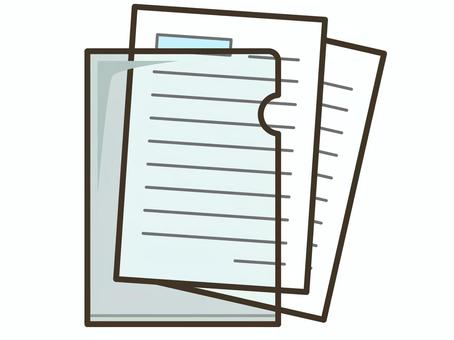 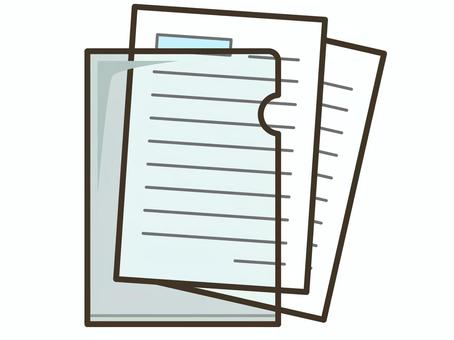 住所〒〒〒〒電話番号FAX（なければ空欄）（なければ空欄）e-mail申請する事業・活動の主なテーマ・内容申請金額　　　　　　　　　　　　　　　　　　　　　　　　　　　　円推薦者名勤務先名役職住所電話Ｅ－ｍａｉｌ申請者との関係推薦者名勤務先名役職住所電話Ｅ－ｍａｉｌ申請者との関係ふりがな生年月日性別氏　名西暦 　　　年    月   日生 (　　歳)ふりがなふりがな現住所　〒   -    現住所　〒   -    自宅電話　　（　　　　）　　　　-　　　　携帯電話　　（　　　　）　　　-　　　　Email：Email：年月主な学歴･職歴（職種を明記すること）費目名費目の内訳費目別全体予算助成金申請額旅費交通費　　　円　　　円通　信　費　　円　　円会　議　費　　　円　　　円印　刷　費　　　円　　　円人　件　費　　円　　円消耗品費　　　円　　　円資　料　費　　　円　　　円機材購入費円円雑　　　費円円そ　の　他円円合　　　計　円　円自己資金から充当円参加費・会費等円当会以外からの助成・寄附円倶進会助成申請額円住所〒〒〒〒電話番号FAXe-mail申請する事業・活動の主なテーマ・内容申請金額　　　　　　　　　　　　　　　　　　　　　　　　　　　円推薦者名勤務先名役職住所電話Ｅ－ｍａｉｌ申請者との関係推薦者名勤務先名役職住所電話Ｅ－ｍａｉｌ申請者との関係ふりがな生年月日性別氏　名西暦 　　　年    月   日生 (　　歳)ふりがなふりがな現住所　〒   -    現住所　〒   -    自宅電話　　（　　　　）　　　　-　　　　携帯電話　　（　　　　）　　　-　　　　Email：Email：年月主な学歴･職歴（職種を明記すること）費目名費目の内訳費目別全体予算助成金申請額旅費交通費　　　円　　　円通　信　費　　円　　円会　議　費　　　円　　　円印　刷　費　　　円　　　円人　件　費　　円　　円消耗品費　　　円　　　円資　料　費　　　円　　　円機材購入費円円雑　　　費円円そ　の　他円円合　　　計　円　円自己資金から充当円参加費・会費等円当会以外からの助成・寄附円倶進会助成申請額円費目名費目の詳細旅費交通費①片道１００キロを超える日本国内での事業（調査）に伴う交通費・宿泊費。②日本国外への出張（調査）に伴う交通費（渡航費・現地交通費）・宿泊費。（国内・海外とも行き先、及び人数を明記）通　信　費電話、郵便、宅急便等会　議　費会議室料・会議における茶菓子・弁当代等印　刷　費活動報告書、その他の資料等の印刷、複写費人　件　費関係者（申請者本人は不可）の謝礼、臨時アルバイト（月給等で支払われる人件費は不可）消耗品費文具、その他小額の備品等資　料　費図書、文献、写真等資料の購入機材購入費・1件１０万円以下の器具、・備品の購入・事業・研究を行ううえで必要不可欠な汎用性のある機器（例：パソコン関連機材・ビデオ関連機材・デジタル通信機器等）の購入は、その機器の名称・利用方法・利用内容・効果を具体的に記入し、見積書を添付すること。・また、機材の管理者及び保管場所を明確にすること。・尚、同一機材の複数購入は２件までとする。※１０万以上の機材購入や同一機材３件以上の複数購入をする場合は、別途設備・備品購入の申請書を提出してください。雑　　　費その他上記に含まれない小額のものそ　の　他上記以外の項目で別に記載するほうが明確な場合、項目を追加すること